      ДУМА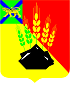 МИХАЙЛОВСКОГО МУНИЦИПАЛЬНОГО   РАЙОНА   РЕШЕНИЕс. Михайловка07.10.2021г.                                                                                                  № 123О рассмотрении представления прокурора Михайловского района     В соответствии с Федеральным законом от 06.10.2003 № 131-ФЗ «Об общих принципах организации местного самоуправления в Российской Федерации», руководствуясь Уставом Михайловского муниципального района», рассмотрев представление прокурора Михайловского района от 31.08.2021г. № 7-3-2021/669 «Об устранении  нарушений действующего законодательства в сфере нормативно-правовых актов»,  Дума Михайловского муниципального района                           РЕШИЛА:       1. Представление прокурора Михайловского района «Об устранении  нарушений действующего законодательства в сфере нормативно-правовых актов» - удовлетворить.       2. С целью устранения  нарушения  закона Думе Михайловского муниципального в срок не позднее 15.10.2021 года направить на государственную регистрацию в Главное Управление Министерства юстиции Российской Федерации по Приморскому краю решение Думы Михайловского муниципального района «О внесении изменений и дополнений в Устав Михайловского муниципального района».       3. Меры ответственности к виновным лицам не применять, ограничиться рассмотрением настоящего представления.4. Настоящее решение вступает в силу со дня подписания.Председатель Думы  Михайловского муниципального района 	             	Н.Н. Мельничук  